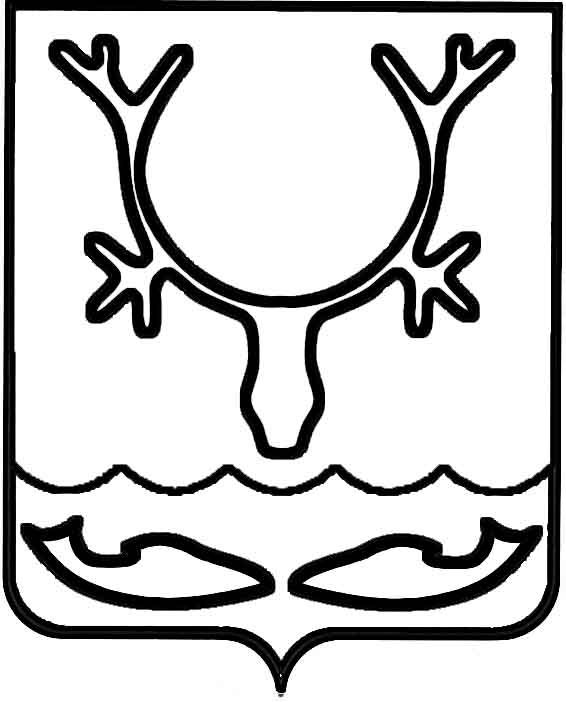 Администрация муниципального образования
"Городской округ "Город Нарьян-Мар"ПОСТАНОВЛЕНИЕО приостановлении ремонтных работ по муниципальному образованию "Городской округ "Город Нарьян-Мар"В целях обеспечения безопасности при проведении праздничных мероприятий, посвященных 90-летию со Дня образования Ненецкого автономного округа, на территории муниципального образования "Городской округ 
"Город Нарьян-Мар" Администрация "Городской округ "Город Нарьян-Мар"П О С Т А Н О В Л Я Е Т:Ввести запрет на ремонтные работы на электросетях, сетях связи 
и инженерных сетях, на работы на объектах благоустройства, объектах строительства, за исключением аварийных ситуаций, на территории муниципального образования "Городской округ "Город Нарьян-Мар" в период проведения праздничных мероприятий, посвященных 90-летию со Дня образования Ненецкого автономного округа, с 8:00 часов 14 сентября 2019 года до 8:00 часов 16 сентября 2019 года.Управлению жилищно-коммунального хозяйства Администрации муниципального образования "Городской округ "Город Нарьян-Мар" при выдаче разрешений (ордеров) на производство земляных работ устанавливать ограничения 
по запрету на работы в указанный период.Управлению организационно-информационного обеспечения Администрации муниципального образования "Городской округ "Город Нарьян-Мар" проинформировать население через средства массовой информации 
и информационно-телекоммуникационную сеть "Интернет" на сайте 
www.adm-nmar.ru о сроках запрета на ремонтные работы.Настоящее постановление вступает в силу со дня его принятия.13.09.2019№869И.о. главы города Нарьян-Мара А.Н. Бережной